GenericTerms of Reference – for adaption and adoption by each committeeNHS England Screening Research, Innovation and Development Advisory Committee (RIDAC) Document management Revision historyApproved byThis document must be approved by the following people: Related documentsDocument controlThe controlled copy of this document is maintained by NHS England . Any copies of this document held outside of that area, in whatever format (e.g. paper, email attachment), are considered to have passed out of control and should be checked for currency and validity.1. PurposeThe (add screening programme) Screening Research, Innovation and Development Advisory Committee (RIDAC) will advise the NHSE Director of Public Health Commissioning and Operations via the NHSE (add screening programme) Screening Programme Board on issues related to research, innovation and development activities linked to the NHSE (add screening programme) screening programme. The RIDAC will provide an oversight role, advising on the appropriateness and relevance of research, the corresponding data access requests, the research topic, the innovation required including its evaluation and to act as a conduit to provision of further practical advice on research proposals including the impact on current NHS services and live IT services for that screening programme. As such, the members will determine whether the RIDAC will formally support the research or evaluation in question by considering the impact on existing NHS pathways and any other requirements the NHS will need to undertake to support the research/evaluation. Should there be concerns, these should be escalated to the Programme Board for further discussion to inform the prioritisation process. For applications for data release, the RIDAC will consider whether the data is necessary, proportionate and whether it is in the public interest. If the RIDAC is able to approve the application on all three counts, it will be able to formally support the release of data. Support for access to data for research by a RIDAC is not an automatic endorsement of the project. Other approvals (see Section 4 Confidentiality and information sharing) may be needed. The RIDAC will only support a project when they have received evidence of adequate funding, including that required for the transfer of data.  The RIDAC will also seek to shape and prioritise research and innovation proposals with the necessary oversight of the NHSE (add screening programme ) board when appropriate/needed especially if prioritisation is required related to business service continuity within the NHS services and in the live IT services providing the data. (Programmes should amend this part of the ToR to reflect the bespoke methodology for doing so in each programme). The RIDAC should, in collaboration with the National Screening Council (UKNSC), convene meetings and promote the list of priorities. There is an expectation that different stakeholders will provide different perspectives on priorities – the RIDAC from a research application/enquiry perspective, UKNSC from a review and new research perspective and Programme Managers from an operational perspective. Patient and Charity perspectives could also be valuable. 2. Duties and ResponsibilitiesOversight Role:• 	support and advise the programme on research requests to quantify the benefits to the relevant screening programme• 	ensure, as far as possible, that research and innovation do not adversely affect the uptake, acceptability, quality, safety and operational delivery of the screening programme it relates to• 	undertake, where possible, pre-application “in principle” advice to researchers prior to them seeking formal research funding and ethical approval for their proposed research• 	determine which research applications should be supported (or not supported) to have access to screening data from individuals who have been invited to participate in the programme. The RIDAC will focus on whether the data is necessary, proportionate and in the public interest. If the RIDAC can approve all three points, it should be able to support the research proposal  • 	for applications where agreement of support cannot be reached or where there are exceptional circumstances, take the full application to the NHSE programme board meeting for discussion and agreement.  NHSE will provide a checklist to support the RIDAC in its decision making on examples of what should be referred to the Programme Board e.g. to ensure that no impact on service restoration or agreed strategic development of the screening programme• 	receive regular progress updates from trials/research/audits supported by the RIDAC to and receive final project reports and keep informed the relevant screening programme board of research outcomes• 	produce an annual summary RIDAC report on business to be presented to the NHSE programme board.Priority-Setting Role:produce a schedule for research priorities in collaboration with all key stakeholders (NHSE, DHSC, charities etc) covering at least 3 years, which is currently reviewed and amended as strategic direction for the programme. This will provide a guide for academics to understand research requirementsProvide suggestions to the programme board on the research, innovation evaluations that should be encouraged within the screening programme to inform the strategic direction for that screening programmeWhilst the RIDAC does not review evaluation or audit requests, there is an expectation the evaluation and audit outcome papers will be sent to the RIDAC for information and to aid priority-setting and the dissemination of best practice Utilise Priority Setting Partnership (PSP) workshops as suggested by the James Lind Alliance to enable production of a Top 10 priority list for future research.The RIDAC should consider how to receive service evaluations and audits and enable these to be reported nationallyThe RIDAC will not:rewrite research protocolsformally approve or reject the research proposal itself although it is noted that a lack of support by the RIDAC will lead to the applicant failing to gain access to screening data requiredbe responsible for research delivery or accountable for unintended consequences.Review Evaluation and/or Audits as these do not sit within the remit of the RIDAC. However, the NHSE RIDAC Screening Research Office, which provides the administrative support to the RIDACs, will be asked to facilitate the data release for these evaluations and audits and will carry out an “Is It Research” Health Research Authority review when doing so. If there are concerns about the scope of the evaluation (i.e. that it might be research), it will be sent to the next RIDAC meeting for discussion. Do note that evaluation/audit outcomes are expected to be considered as part of the priority-setting.Screening Research Office Role:The RIDAC Screening Research Office will support the committee’s business. They can be contacted at england.screening.research@nhs.net and are the first point of contact for research applications and will work with the UKHSA DRA function to progress data releases. They will also handle data access requests for evaluation. Their role is to:identify potential data security issues for access to national databases, sourcing expert IG support where requiredprovide advice on requests for access to databases that are managed by the NHSE screening programme teams with escalation to the appropriate prioritisation IT group for further advice/to ensure no unintended consequences to existing IT/data requirements to run the screening service real timeseek advice on applications where required, for example from NHSE information governance expertsprovide advice on responsibility for excess treatment costs with support source from the NHSE life sciences team provide advice on how to address any issues around patient consent assess new applications for areas of duplicationmaintain a database of all applications and outcomes regardless of their scale direct applicants to the UKHSA Data Release & Acquistion (DRA) https://www.gov.uk/government/publications/accessing-public-health-england-data/about-the-phe-odr-and-accessing-data approvals process for requests to access personally identifiable or de-personalised datafollowing an agreement or not of support from the RIDAC, notify the outcome to the applicant of the decision with a summary of support provided via a paper update to the programme board3. Membership 3.1 ChairThere will be a co-chair arrangement between NHSE and external appointment:One Chair will be appointed via advertisement and interview and will have an understanding in research and evaluation processes.The other co-Chair will be the relevant NHSE National Speciality Advisor for the particular screening programmeChairs will have a 5 year appointment but the appointment may be renewed for additional terms with mutual agreement.The co-Chairs will:be able to demonstrate they are an independent expert in NHS screening programmeswill be able to demonstrate that they are an expert in understanding research processes and requirementswill support the progression and development of research, evaluation, and audit within the NHS screening programmewill be responsive to the NHSE Screening Research Office.confirm they have accepted the 7 principles of public life (Nolan principles) and complete a declaration of interests form.3.2 Members Members will be sought through open competition and a widely distributed call for expressions of interest. The co-Chairs will have final sign-off of members.Members will have a 5 year appointment but, with agreement from the co-Chairs and Screening Research Office, the appointment may be renewed for additional terms.Core NHSE Public Health Commissioning & Operations team roles on the committee will be permanent, but they will be associate members.Members are asked on appointment to confirm they have accepted the 7 principles of public life (Nolan principles) and to complete a declaration of interests form.Unless specifically stated otherwise, members are appointed as an individual and not as representatives of their profession, employer, or interest group. In a committee member's absence, no deputy can be sent. This does not apply to associate members, who should endeavour to send a deputy if they are unable to attend.Members should carry out the assessment of the research applications objectively and impartially.Committee papers, discussions and any correspondence relating to applications are strictly confidential.Members must declare any potential conflicts of interest or if their declaration of interests changes in accordance with NHSE policy and procedure. Membership should include a lay person, patient and/or charity representative(s) to represent the service usersMembership will be terminated if a member fails to attend 3 consecutive meetings. Membership may be suspended for a period of up to 12 months for the reason of long-term absence from work.The membership of the (add screening programme) RIDAC should include the following: 3.3 Screening Research OfficeThe secretariat for meetings will be provided by the Screening Research Office. They should be contacted on RIDAC.Screening.Research@nhs.net, and will be comprised of the following members:4. Confidentiality and information sharingThe NHS screening programmes have legally binding NHS standard contracts with several organisations to ensure their delivery. The NHS screening programmes are also bound by: the Common Law Duty of Confidentialitythe Data Protection Act 2018[the Caldicott Principles] ( https://www.gov.uk/government/publications/the-information-governance-review)the Information Commissioner’s statutory data sharing code of practice.Any research activity, or release of data for research purposes, must comply with all relevant legal and regulatory requirements. Any uncertainty in relation to legal issues arising from applications will be clarified by the NHSE information governance team before any response to the applicant(s). For some studies using identifiable data without consent, review by the NHS Health Research Authority (HRA) Confidentiality Advisory Group (CAG) will be required. See [Guidance for CAG applicants] (https://www.hra.nhs.uk/about-us/committees-and-services/confidentiality-advisory-group/guidance-confidentiality-advisory-group-applicants/) for more information.Any research applications involving the use of human tissue or organs must comply with the Human Tissue Act 2004.Requests to access controlled personally identifiable or depersonalised data from the screening programmes will require UKHSA DRA approval (https://www.gov.uk/government/publications/accessing-public-health-england-data/about-the-phe-odr-and-accessing-data#odr-application-and-approval-process). The UKHSA DRA approvals process assures that:there is a justified purpose for the release of datathe data specification is the minimum necessary to meet the specified aims of the projectthere is an appropriate legal basis for accessing the requested datathe applicant has appropriate safeguards in place to ensure the data will be processed safely and securely.It is a condition of acceptance of research applications that relevant (for example, local, national or international) ethics approvals have been sought. In situations where applications raise additional ethical issues that have not been considered elsewhere, the RIDAC may decide not to support applications or ask for further ethics approval from the applicant(s). Members will not disclose information or written material (such as agendas, action/decision logs, discussion papers or other documents) to other parties, unless otherwise directed by the co-Chairs. NHS England will not charge for access to research data, but may pass on costs incurred from third party providers.5. MeetingsThe RIDAC will meet quarterly or as demand requires. Minor amendments to proposals may be dealt with between meetings at the co-chair’s discretion. This may be done by email or telephone conference.  Members may also be asked to comment by correspondence on ad hoc applications or proposals.The NHSE PHCO RIDAC team will, as far as possible, assist investigators by expediting applications through the approvals process to avoid delays once the RIDAC has agreed to support their project. Local screening providers wishing to undertake research must inform the RIDAC as soon as possible in order to avoid any adverse impact on the national screening programme. Small projects that do not require any data or resources other than that which may be sourced locally will require an annual outcome report from the centre at which they were conducted.Three lead reviewers will be nominated for each application requiring RIDAC discussion by the Co-Chairs and NHSE PHCO RIDAC Secretariat. Paperwork will be sent out to the lead reviewers 3 weeks before the meeting, with a request that reviewer comments be return via the proforma 1 week before the meeting. If the RIDAC needs support for discussion on prioritisation/co-dependencies by the Screening programme board and the timing of this request is out of sync with the programme board meeting rhythm, the programme board support can be sourced virtually. Declarations of interest of committee members will be taken at each committee meeting.The membership may call applicants to RIDAC meetings when their projects are discussed.Where specific expertise is not available due to absence or a conflict of interest, the chair can request advice on a specific project from a known programme expert following consultation with other RIDAC members and the NHSE PHCO representative. 6. QuorumMembers of the RIDAC are encouraged to attend regularly in order to ensure adequate representation at all meetings. Meeting dates will be set well in advance.  Each RIDAC must include at least one of the co-chairs plus 5 other members. [Each RIDAC to agree their own rules on quoracy when adopting these ToRs]7. AgendaThe agenda will be set by the co-Chairs with the Screening Research Office and papers will be distributed to members and those in attendance no less than 2 weeks in advance of the meeting. This allows time for review of the applications by all members. Standard agenda items are expected to include:Review and approve action/decision logs from the previous meeting Discussion and review of recent applicationsUpdate on ongoing projects / trials to determine if support can be givenReceive and note outcome papers from evaluationsAny other businessDate of next meetingIn addition, one meeting annually will also be of longer duration to also discuss priority-setting, with the aim of guiding and assisting the co-Chairs and the Screening Research Office in the production of a schedule for research priorities. This will provide a guide for academics to understand research requirements8. Governance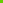 The RIDAC role is to lead the research, innovation and development advisory process for the NHSE screening (insert screening name) programme board. It will provide updates to the programme board to inform the strategic direction for the screening programme. The RIDAC will also take responsibility for approving the necessity, proportionality and public interest of research proposals, which it will signify via its ability to issue official letters of support for the research. At the same time, the Screening Research Office will be assessing, alongside the UKHSA DRA, the legality of releasing the data. The Screening Research Office will then present the RIDAC letter of support and the confirmation of legality to the NHSE signatory, which will be the Director of Public Health Commissioning & Operations or one of her Senior Leadership Team.Publications arising out of research conducted using data provided through support of RIDAC must acknowledge the source of data and the role of NHSE in the commissioning and operational delivery of screening programmes. The RIDAC will provide a disclaimer to be used on publications to indicate that the study may not represent the views of NHSE as an organisation. Applicants must not publish their outcomes until the RIDAC has been updatedThe RIDAC will not be responsible for reviewing the ethics of a research proposal. However, it is vital that the Screening Research Office undertakes an algorithmic review of any service evaluation or audit requests for data or access to samples to ensure that the request should not fall under the category of Research and thus require ethics approval.Research proposals, service evaluations and audits should have a mechanism for ascertaining costs and be able to demonstrate how those costs are funded. NHSE will not (currently) charge for giving access to screening data or samples; however, costs imposed by third parties are likely to be passed on to the applicant. Research Application FlowchartIt is recommended that contact is made for advice on feasibility as early as possible. preferably pre-funding or ethics approvals requestsInitial Contact:   Stage 1: ----------------------------------------------------------------------------------------------------------------------------------------------------------------------------Pre- submission to RIDAC meeting Stage 2:-----------------------------------------------------------------------------------------------------------------------------------------------------------------------------Submission to RIDAC (including Amendments) Stage 3:-------------------------------------------------------------------------------------------------------------------------------------------------------------------------- Submission to the RIDAC team - Full application submission for data release after receiving a Favourable outcome with all conditions met   Time required to complete the process is dependent on sizeand complexity of the project.Stage 4:-------------------------------------------------------------------------------------------------------------------------------------------------           Project CompletionApplicants are expected to submit a written annual progress report to RIDAC and Data deletion certificate (if appropriate)N.B: The RIDAC Team is not responsible for approving internal data release (i.e. screening or outcome data released within NHSE for analysis by NHSE)Document name: Document name: Document name: Generic Terms of Reference – NHSE Screening Research, Innovation and Development Advisory Committee (RIDAC)Generic Terms of Reference – NHSE Screening Research, Innovation and Development Advisory Committee (RIDAC)Programme NameProgramme NameNHS National Screening ProgrammesNHS National Screening ProgrammesSenior Responsible Owner (SRO)Senior Responsible Owner (SRO)Senior Responsible Owner (SRO)Deborah TomalinDeborah TomalinHead of Public Health/Programme ManagerHead of Public Health/Programme ManagerAlex Woodroffe, Head of Public Health Commissioning and OperationsAlex Woodroffe, Head of Public Health Commissioning and OperationsVersion1.11.1Date: VersionDateSummary of changesV 0.125/2/22First draft for review – Interim Generic NHS England and NHS Improvement Screening Research Advisory Committee (RAC) V 0.206/05/22Amendment to title potentially for discussion, role RAC with screening programme board made clearerV 0.322/05/22Amended to reflect feedback from RAC Chairs and task and finish group including change of name to reflect the critical innovation and development role – to RIDACV0.425/08/22Amended to reflect further feedback from RIDAC Chairs and T&F Group regarding RIDACs approving vs supporting research applications, V1.022/01/23Final draft for RIDAC Chairs to agree and then revise into their own bespoke ToRs for their respective RIDACs. Added changes following feedback from NSAs and RIDAC Chairs, specifically to evaluation and priority setting. Added supporting docs and flowchartV1.122/02/23Following RIDAC Chairs review meeting, minor amendments made to: data release process, quoracy, stronger reference to patient and charity involvement, updated Chair terms of office, ethics. RIDACs must review membershipNameSignatureTitleDate VersionDeborah Tomalin NHSE SROTitleOwnerLocationWays of WorkingScreening Research Office Team LeaderDRAFT RIDAC Ways of Working and process mappingv01.docxsnapshot view of WOW process.docxProcess flow chartScreening Research Office Team LeaderFlow chart for research applications to RIDAC meeting with exceptional circumstances.docxRIDAC Communications Strategy 2022/23Head of PHCO, AWRIDAC Communications Strategy2022223.docxRIDAC application review checklistScreening Research Office Team LeaderRIDAC Application Review Checklist Template Final 2022.docxRIDAC Process presentationScreening Research Office Team LeaderRIDAC ODR Process .pptxRIDAC Screening Research Office Training and Induction Screening Research Office Team Leader20221228 RIDAC Training and Induction Template .docxRIDAC application form – committee approvalScreening Research Office Team LeaderApplication form RIDAC202211.docxRIDAC application form - data releaseScreening Research Office Team LeaderNHSE RIDAC Data Application Form - Primary Applicant including appendix.docxRIDAC Screening Research Office SOPsScreening Research Office Team LeaderNHSE SharepointNameRoleOrganisationMember of the NHSE Section 7A Data Analytical TeamNHSENational Speciality Advisor for Screening or screening specific programme	NHSEMember of NHSE PHCO programme teamNHSERepresentative of OHID screening teamOHID, DHSC Representation with knowledge and experience in data governance clinical and academic subjectsethics/confidentiality matterspolicy review screener/programme management[MEMBERSHIP  REVIEWED AND DETERMINED BY EACH RIDACNameRoleContact DetailsCarlene ParchmentRIDAC Screening Research Office Team LeaderCarlene.parchment@nhs.net Georgina OpokuRIDAC Screening Research Office Coordinatorg.opoku@nhs.net Siobhan RyanRIDAC Screening Research Office Coordinatorsiobhan.ryan@nhs.net 